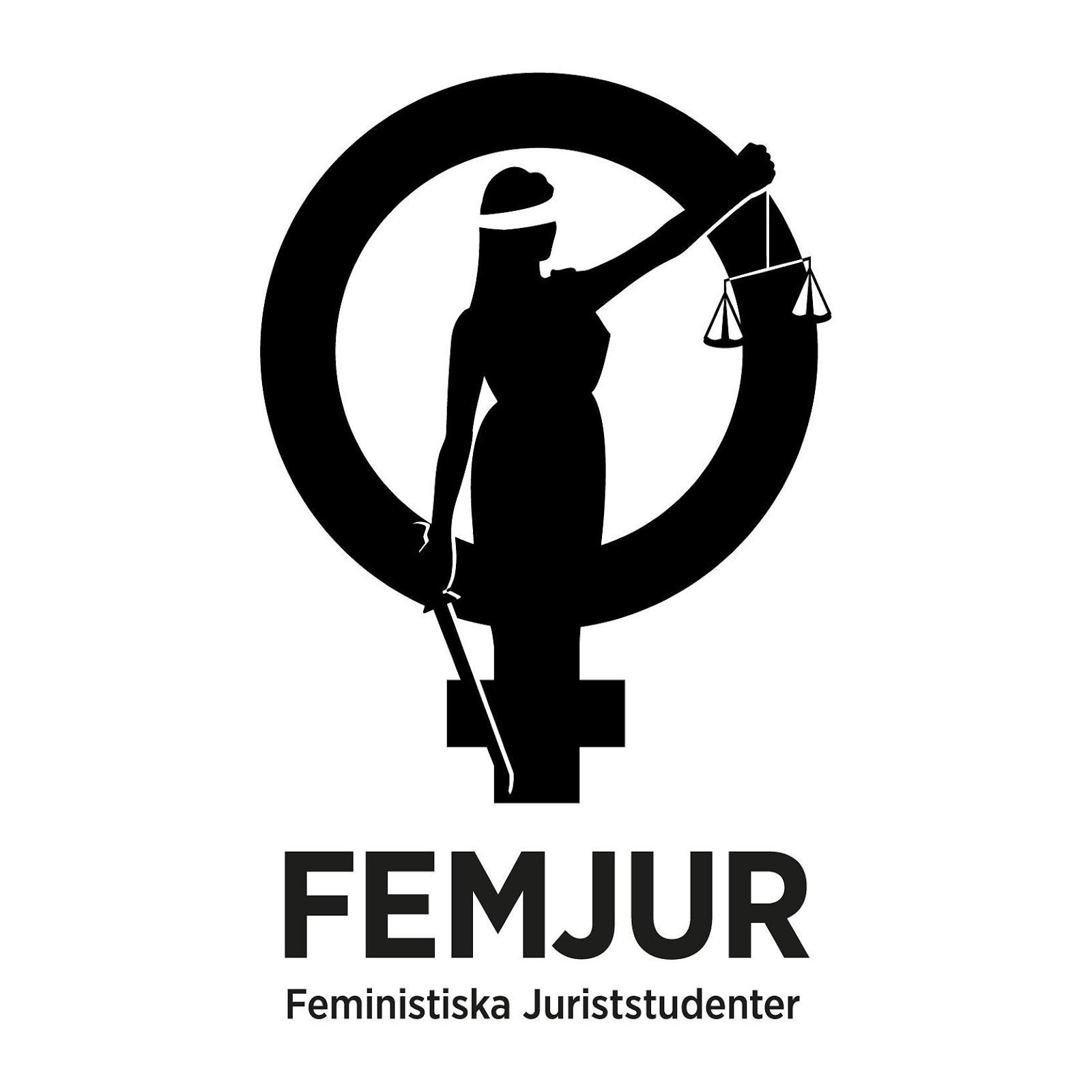 VERKSAMHETSPLAN 2024-2025   Föreningsliv, kontinuitet och sammanhållningFEMJUR Uppsalas verksamhet är beroende av en levande och aktiv föreningskultur, där föreningens medlemmar och förtroendevalda har en god sammanhållning. För detta är det viktigt med en löpande kontakt mellan utskotten och styrelsen. Styrelsen ska eftersträva en tydlig kommunikation gentemot utskotten, och vise versa. Under det gångna verksamhetsåret har styrelsen fortsatt med att arrangera utskottsgemensamma mötet vid två tillfällen per termin. Syftet med mötena är att företrädare för utskotten och styrelsen ska få tillfälle att träffas och diskutera den aktuella verksamheten och utbyta tankar och funderingar. Styrelsen upplever att dessa möten är uppskattade och givande och uppmanar kommande styrelse att fortsätta med utskottsgemensamma möten.Styrelsen och eventutskottet har delat ansvar för föreningsinterna evenemang och sammanhållning inom föreningen. Innan samt efter sommaren anordnade styrelsen respektive eventutskottet kick-offs, i syfte att möjliggöra för de förtroendevalda att lära känna varandra. Det är styrelsens uppfattning att dessa tillfällen främjade en god kontakt mellan styrelse och utskott, och rekommenderar kommande styrelse att fortsätta med liknande upplägg då detta är gynnsamt för föreningens sammanhållning. Avgående styrelse uppmanar även kommande styrelse att ha kontinuerlig kontakt med eventutskottet avseende hur ansvars- och arbetsfördelningen ska se ut under verksamhetsåret.Under verksamhetsåret har styrelsen även anordnat ett par pubkvällar där förtroendevalda träffas i ett avslappnat sammanhang för att fördjupa kontakten och diskutera aktuella frågor. I skrivande stund planerar styrelsen att anordna fler evenemang av den arten, efter att önskemål om fler föreningsinterna evenemang framkommit under de ovan nämnda utskottsgemensamma mötena.  Avgående styrelse föreslår att tillträdande styrelse lägger fokus på att anordna olika tillfällen där de förtroendevalda får möjlighet att umgås med varandra.Som ett led i arbetet med att öka sammanhållningen och kommunikationen inom föreningen uppmanar avgående styrelse tillträdande förtroendevalda att om möjligt verka för en omorganisation av FEMJUR Uppsalas organisationsstruktur. Samarbete med andra föreningarFEMJUR Uppsala ska sträva efter att ha ett gott och aktivt samarbete med andra föreningar. Under verksamhetsåret 2023-2024 har föreningen haft samarbeten med Feministiska lärarstudenter (FEMLÄR) och Uppsalas kvinnliga och icke-binära ingenjörsnätverk (SIV) i form av en FEM-gasque. FEMJUR har även löpande kontakt och samarbete med ELSA Uppsala och i skrivande stund planeras för ett gemensamt evenemang med ELSA under våren. Tidigt under hösten deltog FEMJUR på en Progressiv Pub, anordnad av Juriststudenter för demokratisk socialism (JDS), tillsammans med föreningarna JDS, Gröna studenter i Uppsala, Verdandi, Laboremus, Clarté Uppsala samt Vänsterstudenter. Tillträdande styrelse uppmuntras att fortsätta kontakten med nämnda föreningar och värna ett närmare samarbete med olika studentföreningar i Uppsala.Samarbetet med övriga FEMJUR-föreningar i landet har främst bestått av påverkansutskottets arbete med en gemensam undersökning av juristprogrammen vid de olika universiteten. Under våren har också styrelsen haft kontakt med juriststudenter vid Karlstad universitet angående ett uppstartande av FEMJUR Karlstad, och bidragit med information och tips om att starta och driva en ideell förening. Avgående styrelse uppmanar kommande förtroendevalda att fortsätta fördjupa kontakten med övriga FEMJUR-föreningar och ett potentiellt mer aktivt samarbete, särskilt då önskemål om detta har inkommit från bland annat FEMJUR Lund. Under verksamhetsåret har FEMJUR Uppsalas kontakter med Juridiska föreningen (JF) varit under diskussion. Samarbetet mellan föreningarna har tyvärr förändrats, bland annat genom att FEMJUR under våren 2024 inte blev inbjudna att delta på den av JF anordnade recceveckan. Styrelsen har under året försökt upprätthålla ett gott samarbete med JF och uppmanar starkt kommande styrelse att fortsätta att eftersträva en god kontakt och om möjligt ett aktivt samarbete med JF. Det är den avgående styrelsens uppfattning att ett mål för FEMJUR Uppsala är att återfå en plats på recceveckan. Därför uppmanas tillträdande förtroendevalda att tidigt ta kontakt med ansvarig för recceveckan och undersöka möjligheterna för FEMJUR att delta.  Med det sagt vill avgående styrelse också påpeka att FEMJUR Uppsala är en självständig förening gentemot JF. Det är av stor vikt att ett samarbete bygger på ömsesidigt förtroende föreningarna emellan. Kommunikation, marknadsföring och sponsringUnder det gångna verksamhetsåret har marknadsutskottet fortsatt marknadsföra föreningen utåt, bland annat genom deltagande på höstens reccevecka och på Kontaktdagen i november. I och med att FEMJUR inte fick möjlighet att delta på recceveckan under våren kom utskottets uppgifter att förändras. En arbetsgrupp tillsattes för att planera och genomföra aktiviteter riktade mot nya studenter i syfte att marknadsföra föreningen till potentiella nya medlemmar. Avgående styrelse rekommenderar tillträdande styrelse och marknadsutskott att omgående efter årsmötet klargöra vad marknadsutskottets uppgifter är samt hur marknadsföringen av föreningen ska gå till. Avgående styrelse rekommenderar även att undersöka möjligheterna att avlasta marknadsutskottets arbetsbörda på lämpligt sätt. Tillträdande styrelse rekommenderas även att tydliggöra att alla förtroendevalda, efter förmåga, förväntas engagera sig i de olika aktiviteter som anordnas i syfte att marknadsföra föreningen.  Som en del i att marknadsföra föreningen föreslår avgående styrelse att kommande förtroendevalda även informerar om FEMJUR som en möjlighet till att bli en del av ett feministiskt nätverk tillsammans med andra juriststudenter och jurister.I verksamhetsplanen 2023-2024 uppmanades de förtroendevalda att vidareutveckla föreningens användande av Linkedin. Till följd av oförutsedda händelser, framförallt i form av diskussionerna med JF, samt det stora arbete som lagts på att anordna firandet och uppmärksammandet av FEMJUR Uppsalas 10-årsjubileum 2024, har föreningens närvaro på Linkedin inte prioriterats. Avgående styrelse föreslår därför att tillträdande marknadsutskott tillsammans med tillträdande styrelse tidigt under kommande verksamhetsår utvecklar en plan för hur FEMJUR Uppsalas närvaro på Linkedin kan se ut.Avgående styrelse har under verksamhetsåret 2023-2024 gjort ansträngningar för att söka efter en till sponsor till föreningen och har tagit kontakt med ett flertal potentiella sponsorer. Kontakterna har dock inte lett till att det har tillkommit en ny sponsor. Tillträdande styrelse uppmanas därför att fortsätta sökandet efter en ny sponsor och om möjligt skriva avtal under kommande verksamhetsår. Tillträdande styrelse uppmanas också att i ett tidigt skede informera utskotten om vilka föreningens förpliktelser är gentemot sponsorerna, så att samtliga förtroendevalda är medvetna om detta. Som ytterligare ett led i att utöka FEMJUR Uppsalas ekonomiska möjligheter uppmanas tillträdande styrelse att undersöka möjligheterna att söka olika former av bidrag.Rekrytering av medlemmarRekryteringen av nya medlemmar är en avgörande del av FEMJUR Uppsalas verkande som en aktiv och livlig förening vid Juridiska institutionen. Under det gångna året har föreningen nått ut till nya potentiella medlemmar vid tillfällen såsom recceveckan HT 2023, och vid Kontaktdagen 2023. Till följd av det förändrade samarbetet med JF tappade föreningen dock ett viktigt tillfälle för medlemsrekrytering i form av recceveckan VT 2024. Det är den avgående styrelsens uppfattning att det är fortsatt viktigt att ett stort fokus läggs på medlemsrekrytering och på att göra föreningen synlig för nya studenter. Styrelsen har undersökt möjligheten att genomföra en utbildning hos Uppsala Studentkår (USK) för medlemsvärvning, men det blev inte av då USK inte hade några aktuella datum för sådan utbildning. Under våren diskuterades att varje utskott ska ha en månad var då de ansvarar för att arrangera ett tillfälle då företrädare för föreningen kan stå på campus och informera om föreningen. Tillträdande styrelse samt utskott uppmanas att tidigt lägga upp en tydlig strategi för hur kommande verksamhetsårs medlemsrekrytering ska utformas.Avgående styrelse påpekar också att kommande förtroendevalda kan komma att ha ett svårare utgångsläge att nå ut till nya studenter om FEMJUR Uppsala fortsatt inte erbjuds plats på kommande recceveckor. Det är den avgående styrelsens uppfattning att det är viktigt att FEMJUR förblir synliga på campus för studenterna, och uppmanar därför kommande års förtroendevalda att ha det som övergripande mål för verksamhetsåret. Därför är det viktigt att samtliga förtroendevalda bidrar till att föreningen blir synlig för nya studenter, exempelvis genom att delta vid rekryteringstillfällen på campus. MedlemshanteringDet har länge förts diskussioner inom FEMJUR Uppsala om det system för medlemshantering som föreningen använder. Det upplevs som komplicerat och medlemshanteringen bör kunna hanteras på ett bättre sätt. Avgående styrelse uppmanar därför tillträdande styrelse att undersöka möjligheterna att förbättra och förändra medlemshanteringen. Det rekommenderas även att ta kontakt med USK avseende det nya system för medlemshantering som USK implementerar.Fortbildande verksamhetFEMJUR Uppsala har som förening ett syfte av att dess medlemmar ska vidareutbilda sig själva i feministiska och normkritiska frågor. Detta kan ske på olika sätt, exempelvis genom diskussionskvällar där förtroendevalda träffas och diskuterar på förhand valda frågor. Det dokument som under verksamhetsåret 2022-2023 döptes om till FEMJURs värdegrund är tänkt att vara ett internt, levande dokument, och kan användas som inspiration till ex. diskussionskvällar. Det kan även fungera som ett välkomstdokument som nya förtroendevalda kan ta del av när de kommer in i föreningen. Värdegrunden lämpar sig även som stöd när beslut ska fattas i olika frågor - som ett exempel kan man ta hjälp av värdegrunden för att avgöra om en viss föreläsare eller ett visst samarbete är lämpligt. Kommande förtroendevalda uppmanas att ta del av dokumentet och vid behov ta hjälp av det under kommande verksamhetsår. 	Avgående styrelse ser även en önskan om att FEMJUR Uppsala ska vara och förbli en aktiv deltagare i den feministiska debatten på juristprogrammet, inom universitetet och i samhället i stort. Tillträdande förtroendevalda rekommenderas därför att främja ett klimat i föreningen där feministiska och normkritiska frågor utforskas och diskuteras.EkonomiI verksamhetsplanen för 2023-2024 uppmanades den tillträdande styrelsen att omgående ha ett styrelsemöte där beslut om firmatecknare kunde fattas samt klargöra övriga uppgifter som behöver skickas in till Swedbank. Detta mot bakgrund av tidigare erfarenhet att föreningen under verksamhetsåret 2022-2023, till följd av långa handläggningstider hos Swedbank, under stor del av verksamhetsåret inte hade tillgång till sina bankkonton. Den nu avgående styrelsen tog med sig den erfarenheten och skickade in aktuella papper till Swedbank omgående efter årsmötet. Det ledde till att föreningen i god tid fick tillgång till sina bankkonton och löpande har haft möjlighet att sköta in- och utbetalningar. Den avgående styrelsen uppmanar därför tillträdande styrelse att omgående efter årsmötet ha ett första styrelsemöte där relevanta beslut fattas för att så fort som möjligt få in de nya uppgifterna till Swedbank. Då föregående års problem i form av ingen tillgång till bankkonton inte upprepades, finner avgående styrelse inget behov av att se över ett byte av bank. Den avgående styrelsen fick även i uppdrag att överväga att ändra räkenskapsåret, så att det skulle löpa parallellt med verksamhetsåret. Efter diskussion med kassören och inom styrelsen valde den nu avgående styrelsen att inte ändra löptiden för räkenskapsåret, utan att det fortsatt är första mars till sista februari. Detta för att förenkla den nya kassörens tillträdande till rollen, då den föregående kassören påbörjar den tillträdande kassörens arbete redan i mars tills denna tillträder i maj/april. Avgående styrelse har noterat en viss oklarhet i avtalet med ST. Avtalet, som ingicks 2019, gäller löpande tills någon av parterna meddelar annat. Det förefaller dock oklart var FEMJUR Uppsalas kopia av avtalet befinner sig. Därför uppmanas tillträdande styrelse att omgående ta kontakt med ST i syfte att införskaffa en gällande kopia av avtalet. Inkluderande studieklimatUnder verksamhetsåret 2023-2024 har FEMJUR Uppsala lagt tydligt fokus på arbetet med ett inkluderande studieklimat och en trygg studiemiljö. Genom utvecklandet av FEMJUR Uppsalas nya kommunikationsverktyg Trygghetsventilen har föreningen intagit en tydligare roll i arbetet för ett tryggare och mer inkluderande juristprogram. FEMJUR Uppsala har även genom Trygghetsventilen fördjupat sitt samarbete med juridiska institutionen och framför allt Arbetsgruppen för Lika Villkor (ALV). Företrädare från den nu avgående styrelsen har haft löpande kontakt med ordföranden för ALV och föreningen deltog i en studenthearing som anordnades av juridiska institutionen, JF och FEMJUR. Den avgående styrelsen uppmanar tillträdande styrelse att vidareutveckla Trygghetsventilen och föra en kontinuerlig utvärdering av hur väl verktyget fungerar och om det uppfyller sitt syfte och ändamål, samt att fortsätta att eftersträva en god kontakt med institutionen. 